گروه آموزشی: مهندسی تولید و ژنتیک گیاهینام درس:	  مدیریت اکولوژیک آفات، بیماریهای گیاهی و علفهای هرز  کد درس: 29506	مقطع تدریس: کارشناسي ارشدتعداد واحد:  3  واحد نظری  3  واحد عملی 0 نوع آکادمیک درس: اختیاری   پایه     اصلی      تخصصی     عمومی ساعات تدریس کلاس در هفته:  1 ساعت (مشترک با گروه گیاهپزشکی)   دروس پیش نیاز :  نداردهدف کلی درس: آشنایی دانشجویان با نقش و روشهای افزایش سهم سیستمهای طبیعی به منظور کنترل آفات و بیماریهای گیاهی به منظور بهبود تولید محصولات زراعیجدول برنامه زمانی و موضوعات مورد نظر براي تدريس و ارزيابي:*سنجش و ارزشیابی دانشجو:درمورد دروس نظری زمان آزمون پایان ترم مطابق تاریخ ثابت امتحانی می‌باشد که در برگه انتخاب واحد دانشجو درج شده است.*منابع مطالعاتی:Liebman, M., Mohler, C. L. and Staver, C. P. 2004. Ecological Management of Agricultural Weeds. Cambridge University Press. نام استاد درس: الهام الهی فرد		                                   نام مدیر گروه آموزشی: پیام پورمحمدیتاریخ و امضاء 19/06/1402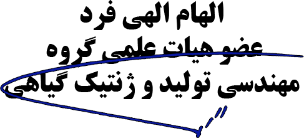 جلسه آموزشیتاريخموضوعهفته اولجلسه 1مقدمهای بر اکولوژی علفهای هرز- مبانی تئوریک مدیریت اکولوژیک علفهای هرزهفته دومجلسه 2سیستمهای پیش آگاهی در مدیریت علفهای هرز و آنالیز ریسک در مدیریت علفهای هرزهفته سومجلسه 3کنترل بیولوژیک علفهای هرزهفته چهارمجلسه 4روشهای زراعی، مکانیکی و فیزیکی علفهای هرز هفته پنجمجلسه 5تعاریف و مفاهیم مدیریت تلفیقی علفهای هرز، فواید و مضرات مدیریت تلفیقی در مقایسه با روشهای رایجروش	نمرهزمانشیوهآزمون پايان ترم17پایان نیمسالسوال تشريحيفعالیت ها و مشاركت در مباحث 3در طول نیمسالپروژه و تحقيق و ارائه به صورت سمینار